Formulário de Candidatura: Prémio Liz Hughes para Rádios Rurais Viradas à Mulher 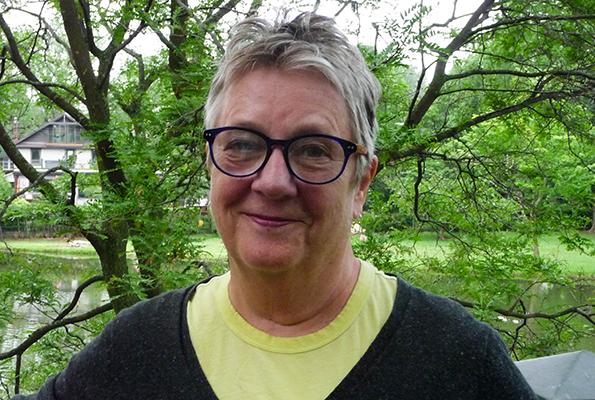 Este prémio reconhece estações de rádio e produtores que se dedicam a servir as mulheres ouvintes. Os seus programas de rádio abordam e promovem a igualdade de género. Podem ser estações que partilham as experiências e opiniões das mulheres, ou abordam questões de interesse das mulheres. A Farm Radio International criou este prémio em memória da Liz Hughes, membro do conselho.Na África subsaariana rural, as mulheres desempenham um papel importante na agricultura, na família e na comunidade. No entanto, são mais propensas a sofrer de pobreza extrema, desnutrição e saúde precária. É também provável que elas tenham menos acesso e controle sobre os recursos, incluindo a informação. É essencial que os programas de rádio sirvam as necessidades e os interesses tanto das mulheres como dos homens. Desta forma, tanto mulheres como homens podem se beneficiar da informação compartilhada e ter o potencial de contribuir para o desenvolvimento comunitário. Saiba mais sobre as questões de igualdade de género no direito à terra neste suplemento. Aprenda mais sobre como servir bem as mulheres agricultoras neste guião prático.A equipa da emissora vencedora receberá um certificado e um prémio de $1.000 CAD em reconhecimento do seu excelente trabalho. Elegibilidade:Qualquer estação de rádio na África Subsaariana pode candidatar-se a este prémio. Este prémio é para equipas e locutores de uma estação ou programas de rádio. Os gestores de estações devem se candidatar em nome da equipe. As estações podem enviar mais de uma candidatura caso se candidatem em nome de diferentes programas. Nota: "Programa" refere-se ao programa como um todo, e "episódio" refere-se a transmissões individuais (semanais ou diárias) do programa. Por favor, não submeta candidaturas para múltiplos episódios. Utilize o seu melhor episódio como exemplar na candidatura, mas apenas um episódio por programa será aceite. Os candidatos são convidados a apresentar uma gravação do seu programa com a sua candidatura, para que possamos ouvir a qualidade. Por favor, seleccione um episódio que foi transmitido em 2021. Entendemos que os programas são transmitidos em muitas línguas locais. Por favor, forneça uma transcrição para que possamos entender o que está a ser discutido no episódio.Os vencedores anteriores são convidados a fazer parte do júri para este prémio e, por isso, não são elegíveis à candidatura durante 5 anos após a sua vitória. O prazo para a candidatura é 01 de Outubro de 2021. Envie seu formulário de candidatura, roteiro do programa e episódio gravado para radio@farmradio.org com o seguinte na linha de assunto: Liz Hughes Award for Her Farm Radio
Serão aceites candidaturas em Inglês, Francês, Amárico, Awahili e Hausa. A gravação do episódio pode ser na língua de emissão. Por favor, forneça um resumo do episódio.Detalhes da estaçãoNome da estação:	_______________________________País:		 _______________________________Cidade/Região:		 _______________________________Nome do gestor da estação: ____________________________Email: 			_______________________________Número de telemóvel:	_______________________________Alcance aproximado da estação: ________________Detalhes do Programa:
Nome do programa:	______________________________Foco do programa:	______________________________Duração:		 ______________________________Hora/Dia de emissão: _______________________________Aliste todo o pessoal envolvido na produção e difusão do programa, incluindo o seu género. Pode incluir o gestor, produtor, locutor, apresentador, repórter, técnico. Se as mulheres ocupam outros cargos de gestão na sua estação, por favor registe isso também. Por favor anexe exemplos de um roteiro/ sequência do programa como um documento Word ou um PDF.Candidatura principal: Qual é o propósito do programa? Quem é o seu público principal e quais são as suas características principais?
Como vocês abordam a igualdade de género? Como melhoram a compreensão dos ouvintes sobre a igualdade de género? Por favor, diga-nos quais são os tópicos que vocês discutem.Por favor, fale-nos sobre como o seu programa aborda os direitos das mulheres, o papel das mulheres na tomada de decisões, o acesso e controlo da informação pelas mulheres, etc.Como é que este programa serve as mulheres ouvintes? Como vocês garantem que o seu programa promova os vários papéis das mulheres?Pode compartilhar uma anedota que mostra os estereótipos de género locais e como o seu programa tentou lidar com eles. Por exemplo, vocês falam sobre homens e mulheres em papéis não-tradicionais? Vocês falam sobre mulheres que cultivam culturas de rendimento, mulheres como líderes, ou sobre a contribuição dos homens para a saúde e nutrição? Como vocês produzem o programa para atingir esses objectivos relacionados à igualdade de género?Por favor, descreva como vocês incluem mulheres e questões das mulheres em cada etapa do planeamento e produção do seu programa. Por exemplo: Como as mulheres são incluídas no processo de planeamento? Vocês têm uma mulher locutora? Vocês consultam mulheres especialistas? Há uma organização de mulheres envolvida no planeamento do programa?Descreva como as vozes das mulheres e das meninas estão incluídas no programa. Sinta-se livre para incluir também exemplos de como vocês envolvem os homens ao falar sobre igualdade de género.  (Por exemplo: através de vox pops, entrevistas em estúdio, sondagens do Uliza, painéis de discussão, gravações de campo, etc.) Que desafios vocês enfrentaram ao produzir este programa? Como vocês superaram esses desafios?  Se possível, escolha um exemplo que mostre o vosso esforço para defender a igualdade de género. Por exemplo, tem sido um desafio envolver mulheres no programa de rádio? Tem sido um desafio encontrar especialistas do sexo feminino para entrevistar? Vocês têm tido dificuldade em discutir certos tópicos sensíveis no ar?Qual foi o impacto deste programa na igualdade de género em sua área? Descreva qualquer mudança na sua comunidade desde que o programa foi transmitido. Se possível, compartilhe exemplos de como a igualdade de género está a melhorar na sua região.Por exemplo, que feedback vocês já ouviram dos ouvintes? Tiveram algum impacto a nível do agregado familiar ou da comunidade? Houve alguma mudança nos papéis e responsabilidades das mulheres? Realizou-se discussões? Você deve incluir uma gravação em MP3 de um episódio do vosso programa que foi transmitido em 2021. Por favor, inclua uma transcrição ou um resumo do episódio. Nós entendemos que vocês provavelmente transmitem numa língua local. Por favor, inclua informações sobre os tópicos discutidos, quem foi entrevistado e as ideias compartilhadas. Tudo isso é importante para os nossos critérios de avaliação.NomePapelGénero (M/F)